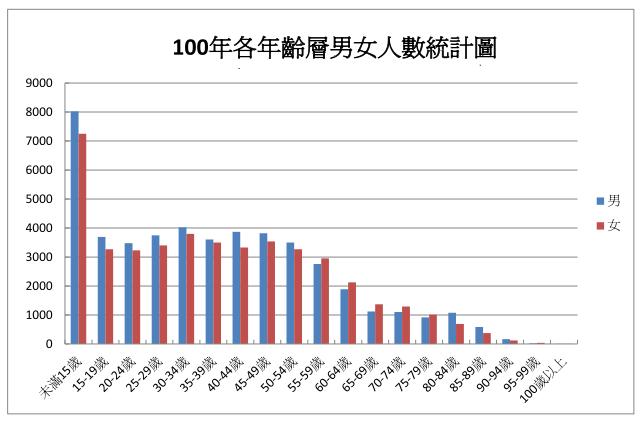 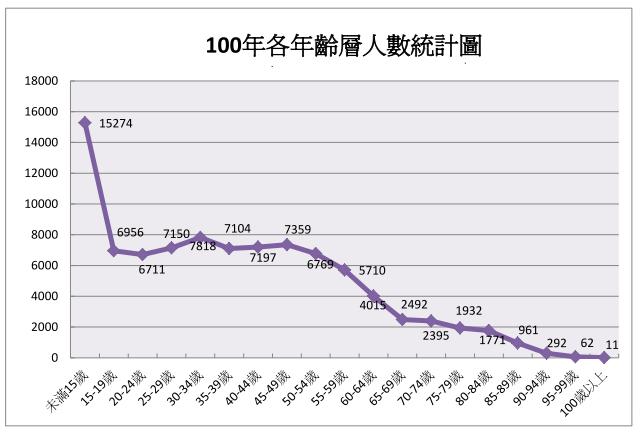 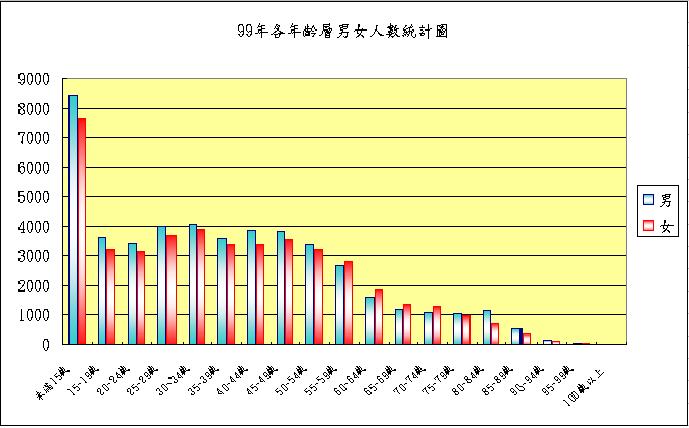 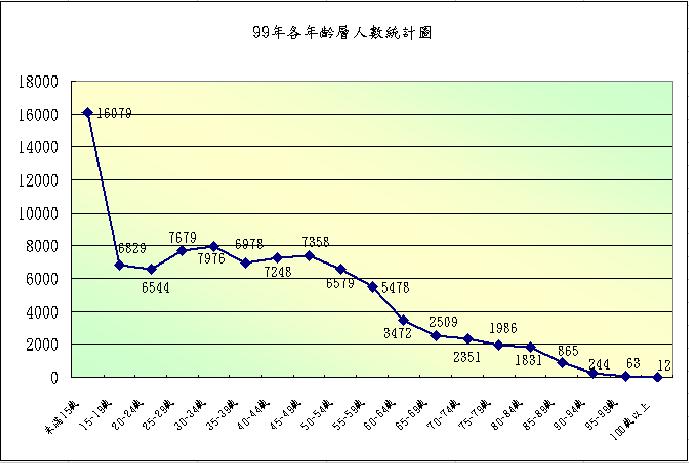 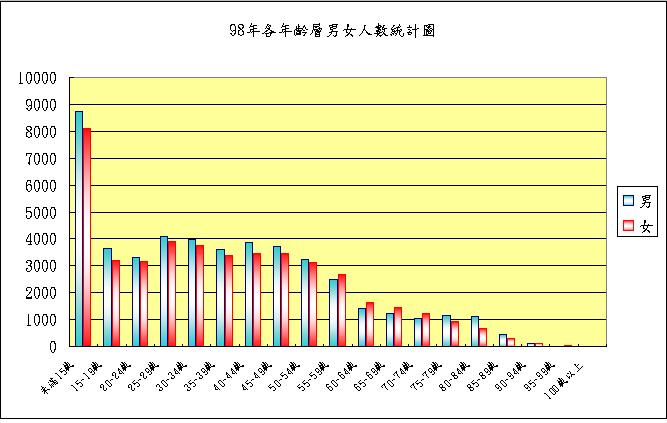 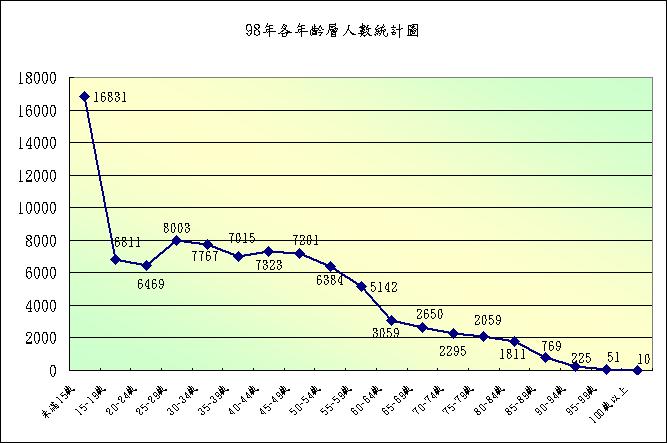 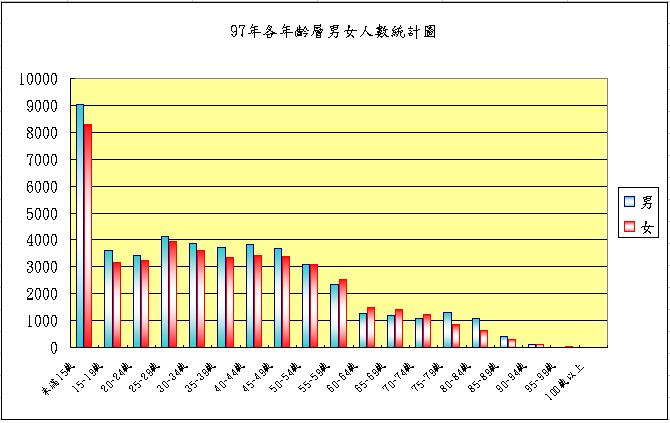 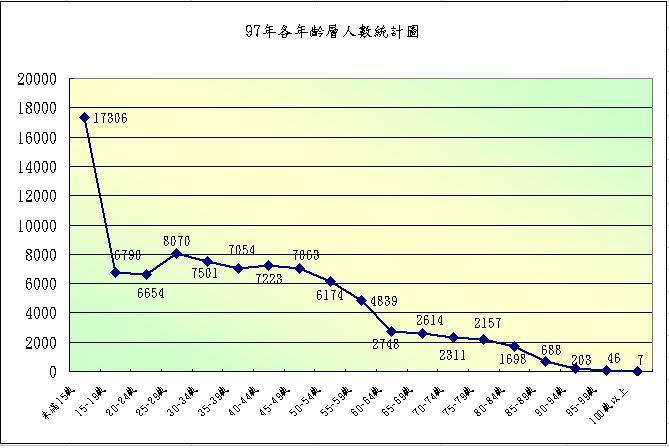 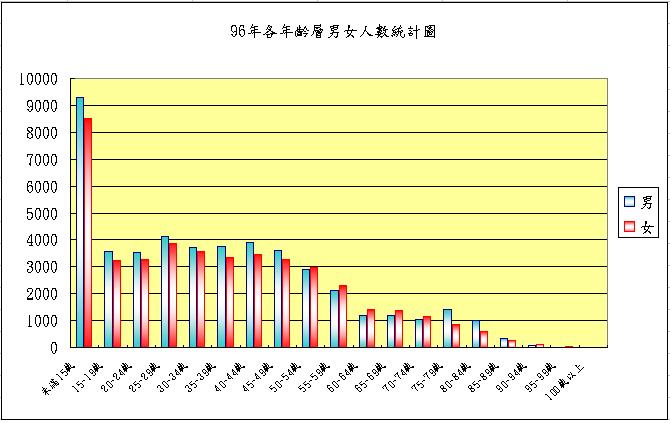 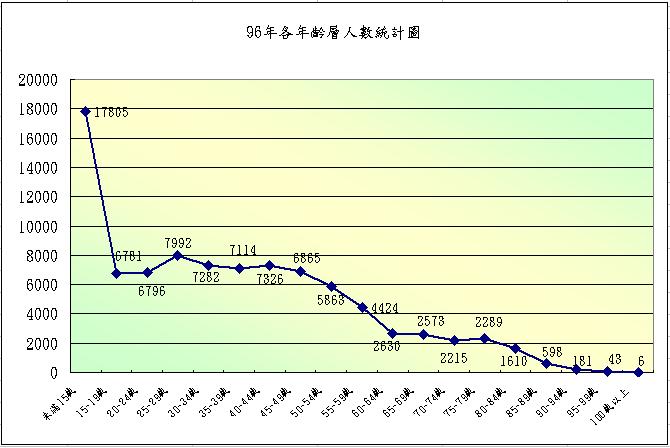 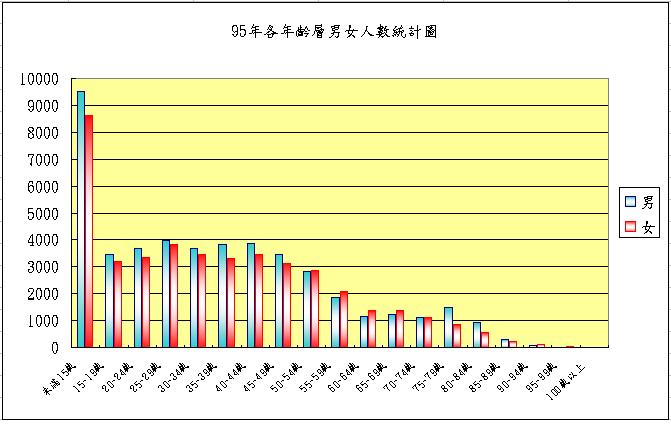 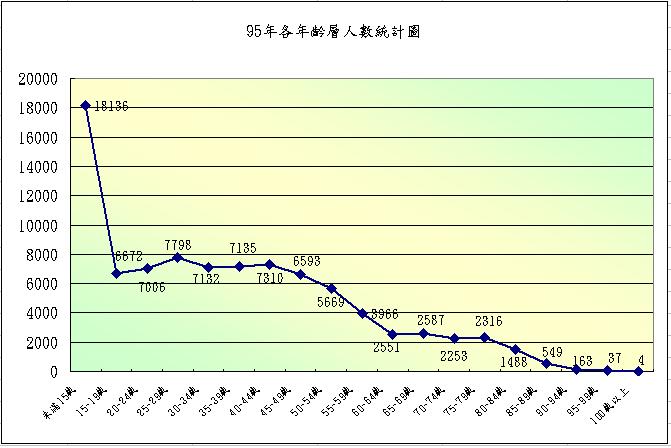 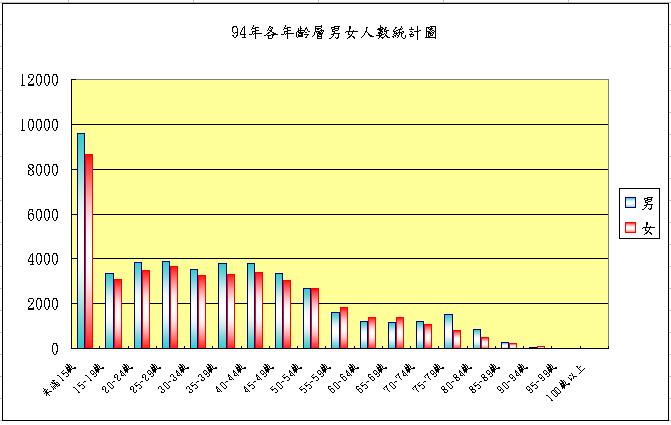 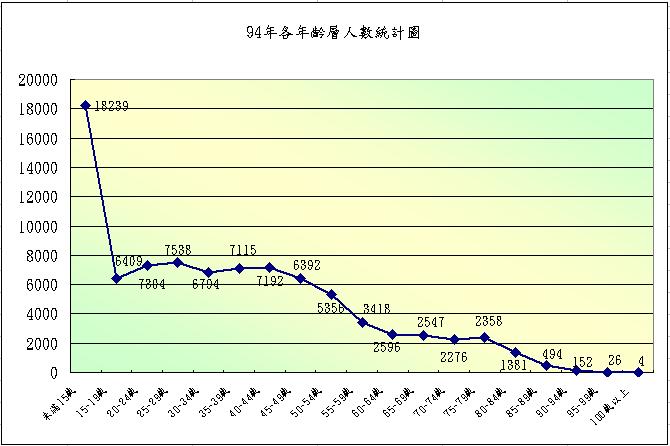 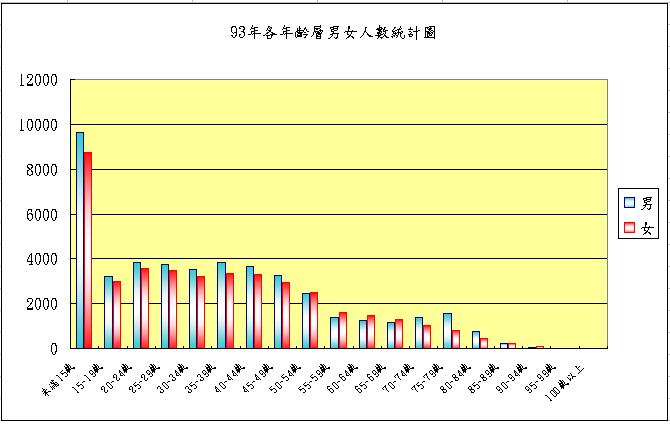 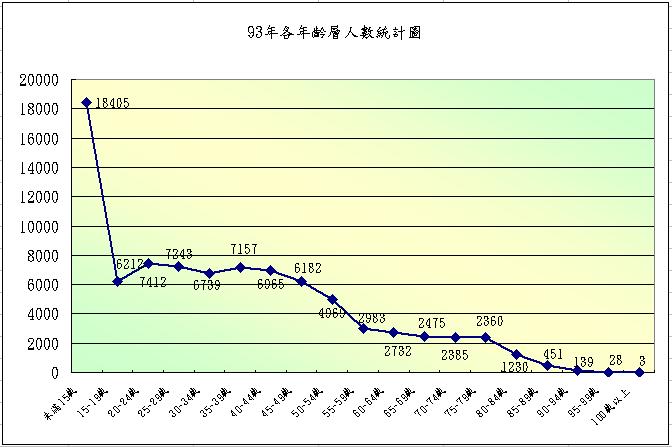 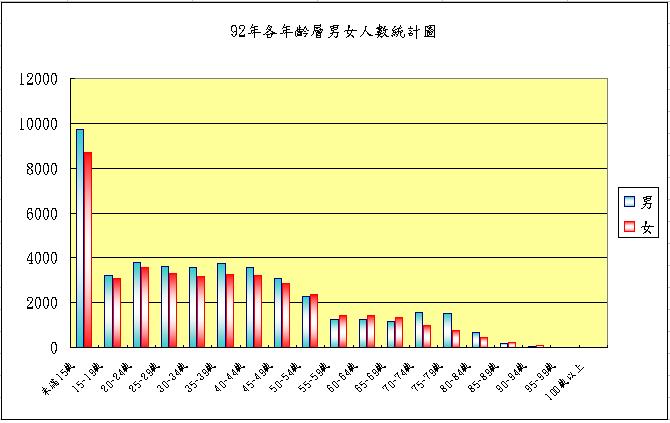 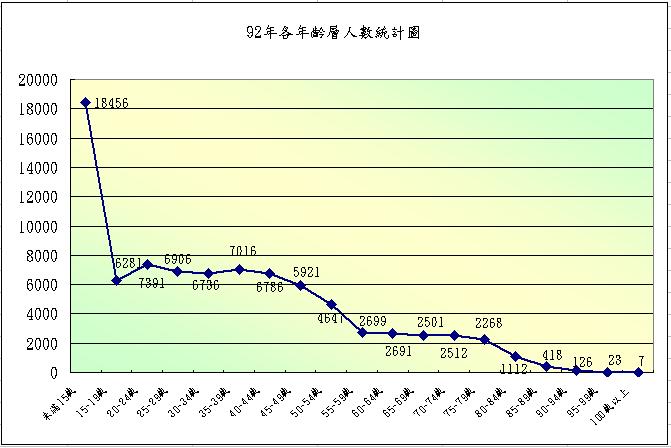 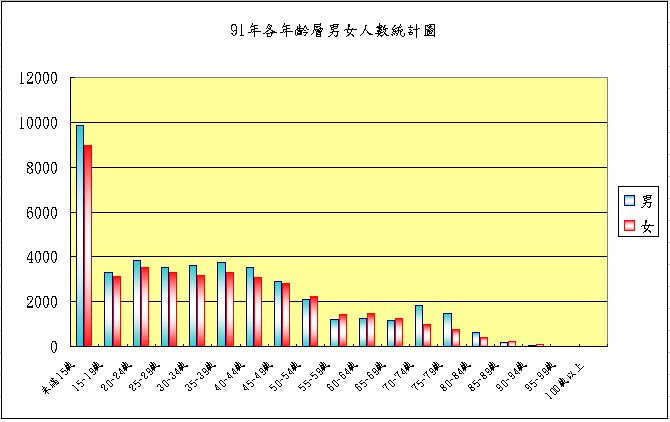 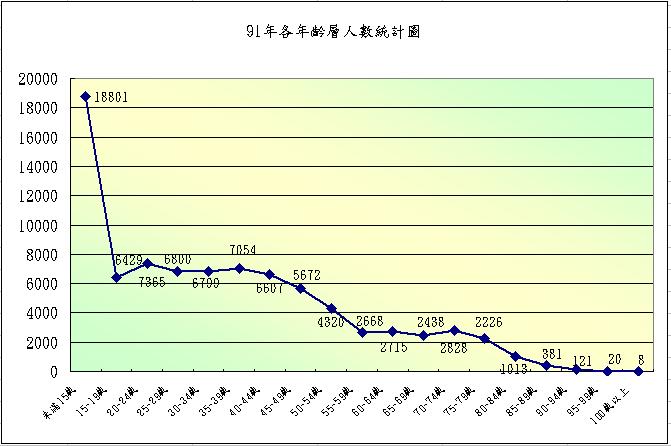 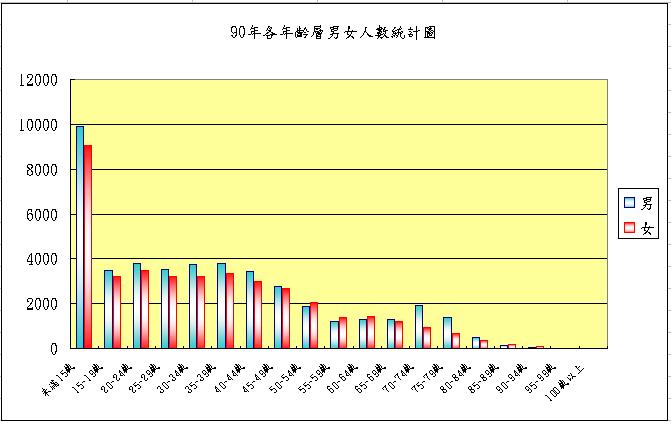 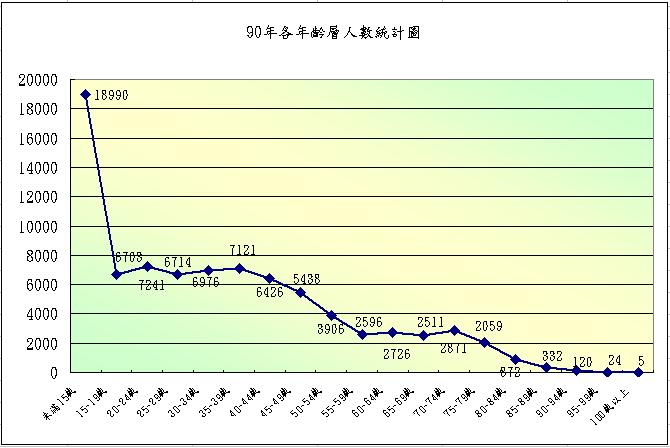 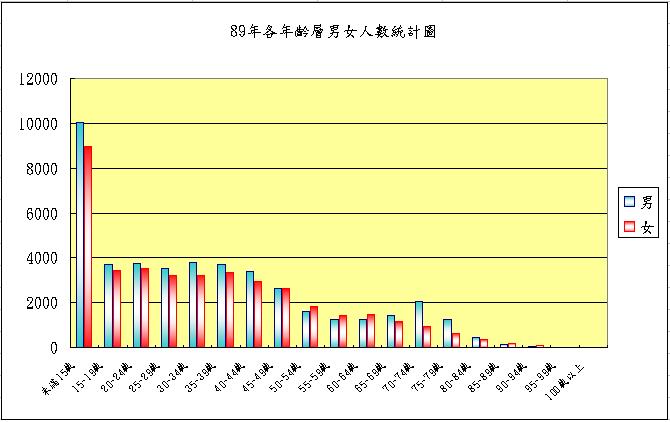 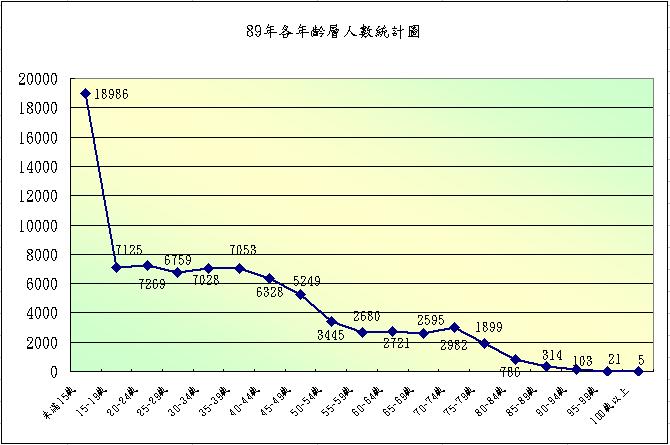 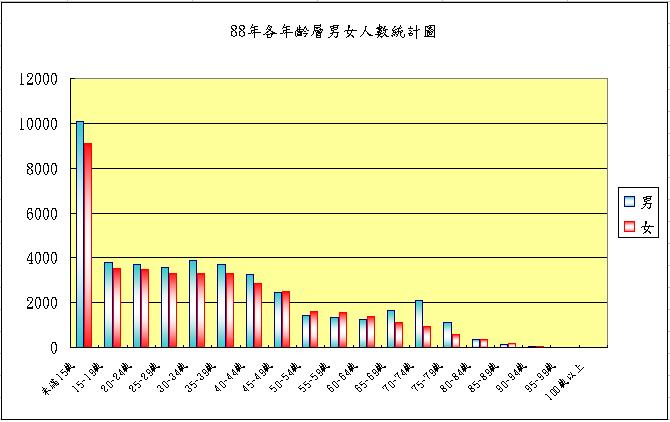 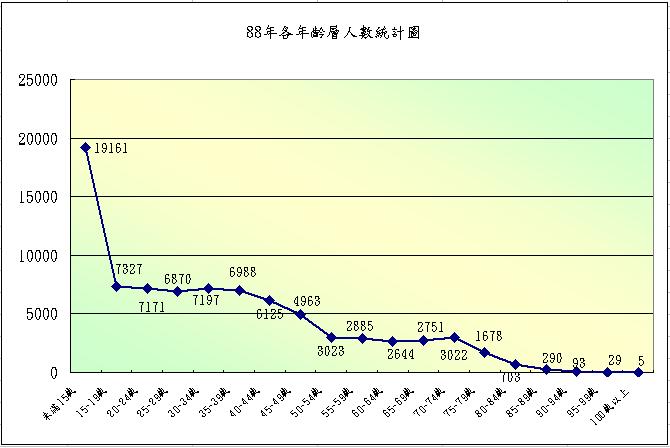 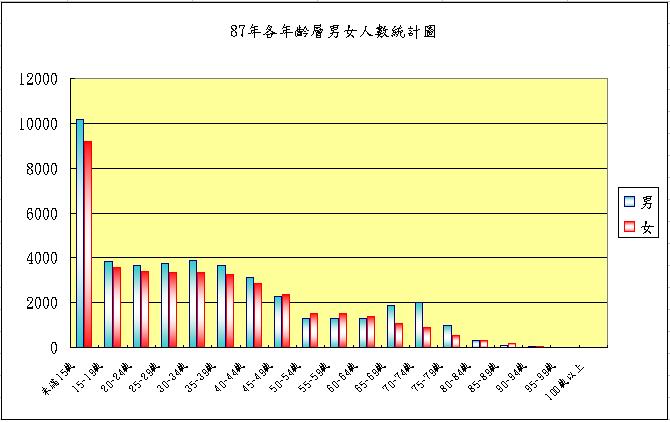 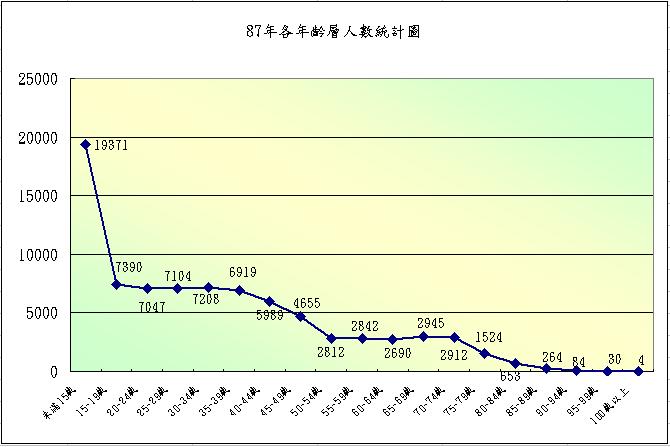 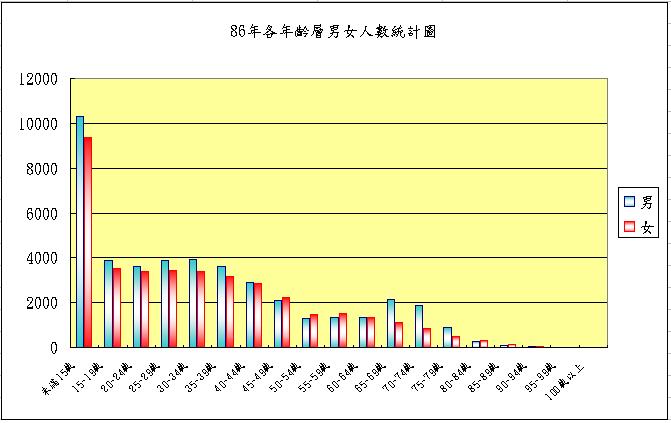 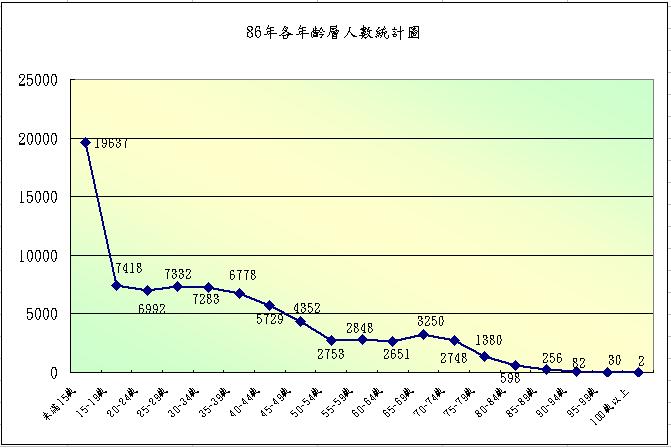 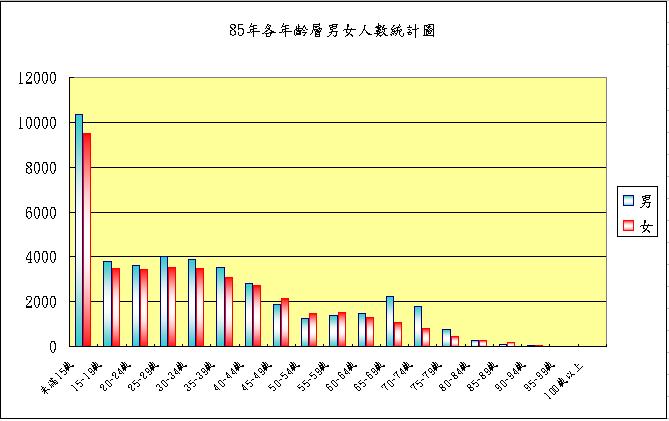 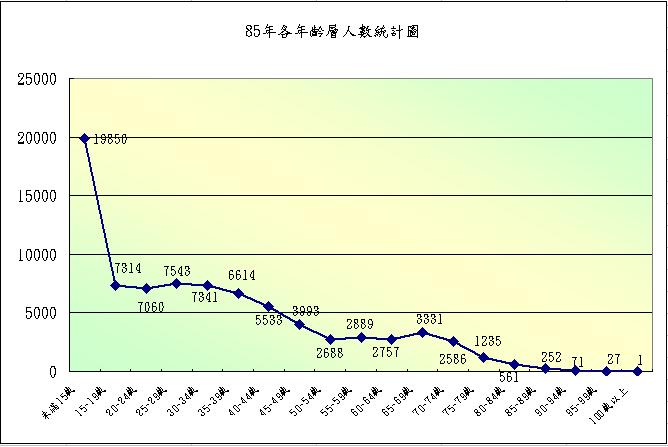 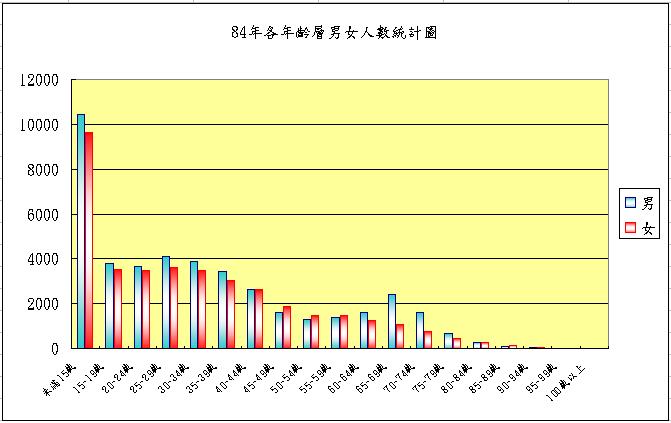 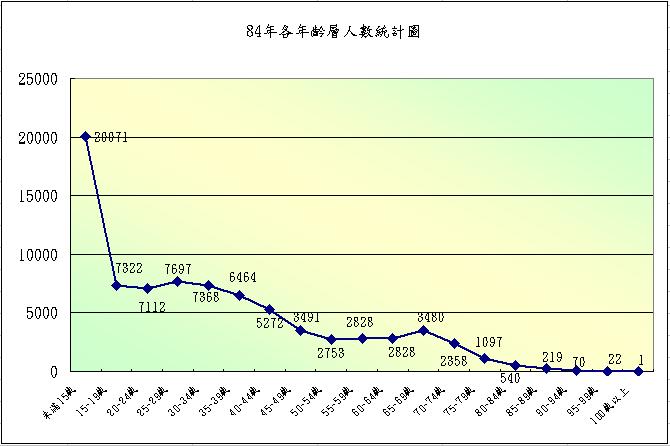 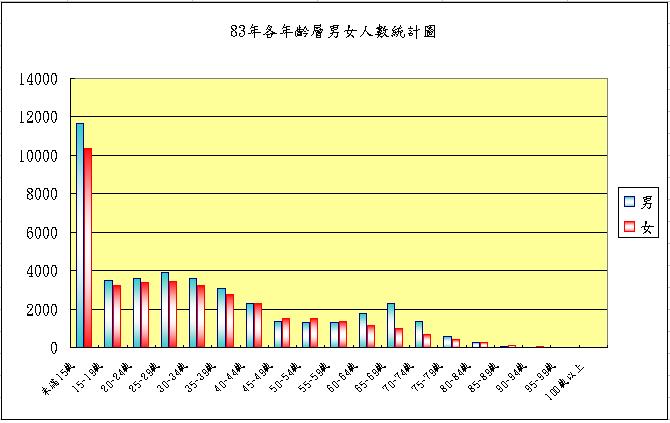 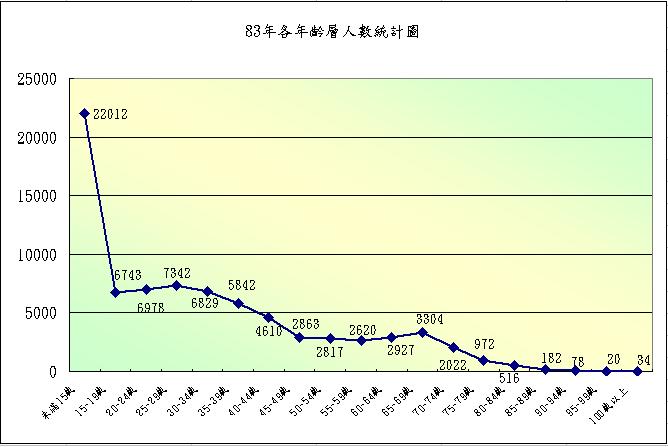 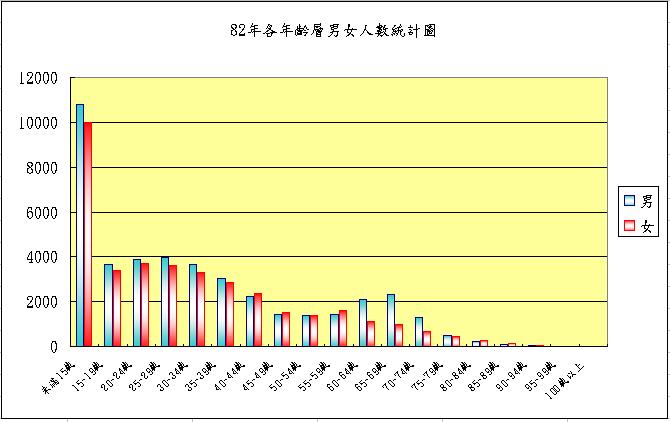 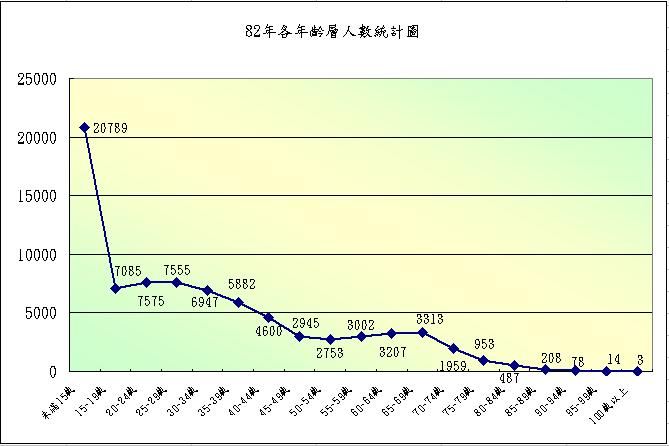 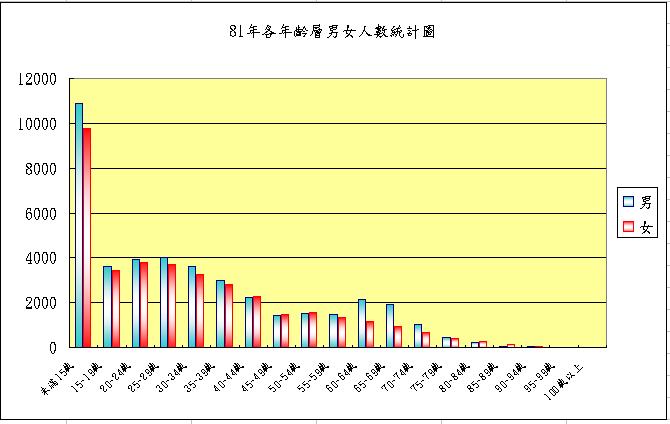 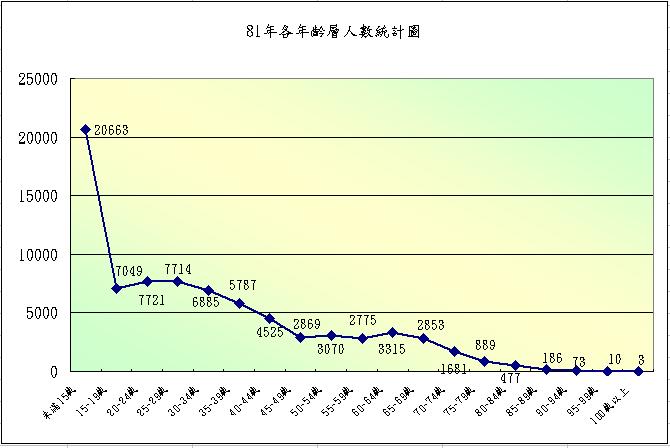 歷年人口年齡層統計列表-100年歷年人口年齡層統計列表-100年歷年人口年齡層統計列表-100年歷年人口年齡層統計列表-100年年　齡　別男女合　計總　計47408 44571 91979 未滿15歲8024 7250 15274 15-19歲3690 3266 6956 20-24歲3480 3231 6711 25-29歲3749 3401 7150 30-34歲4023 3795 7818 35-39歲3603 3501 7104 40-44歲3869 3328 7197 45-49歲3819 3540 7359 50-54歲3501 3268 6769 55-59歲2758 2952 5710 60-64歲1889 2126 4015 65-69歲1121 1371 2492 70-74歲1103 1292 2395 75-79歲920 1012 1932 80-84歲1080 691 1771 85-89歲586 375 961 90-94歲166 126 292 95-99歲22 40 62 100歲以上5 6 11 歷年人口年齡層統計列表-99年歷年人口年齡層統計列表-99年歷年人口年齡層統計列表-99年歷年人口年齡層統計列表-99年年　齡　別男女合　計總　計47506  44575 92081 未滿15歲8439 7640 16079 15-19歲3616 3213 6829 20-24歲3414 3130 6544 25-29歲3993 3686 7679 30-34歲4067 3909 7976 35-39歲3582 3396 6978 40-44歲3855 3393 7248 45-49歲3819 3539 7358 50-54歲3377 3202 6579 55-59歲2671 2807 5478 60-64歲1599 1873 3472 65-69歲1157 1352 2509 70-74歲1080 1271 2351 75-79歲1023 963 1986 80-84歲1137 694 1831 85-89歲521 344 865 90-94歲128 116 244 95-99歲24 39 63 100歲以上4 8 12 歷年人口年齡層統計列表-98年歷年人口年齡層統計列表-98年歷年人口年齡層統計列表-98年歷年人口年齡層統計列表-98年年　齡　別男女合　計總　計47267 44608 91875 未滿15歲8735 8096 16831 15-19歲3629 3182 6811 20-24歲3326 3143 6469 25-29歲4107 3896 8003 30-34歲3994 3773 7767 35-39歲3620 3395 7015 40-44歲3854 3469 7323 45-49歲3735 3466 7201 50-54歲3244 3140 6384 55-59歲2484 2658 5142 60-64歲1411 1648 3059 65-69歲1216 1434 2650 70-74歲1058 1237 2295 75-79歲1138 921 2059 80-84歲1132 679 1811 85-89歲455 314 769 90-94歲107 118 225 95-99歲18 33 51 100歲以上4 6 10 歷年人口年齡層統計列表-97年歷年人口年齡層統計列表-97年歷年人口年齡層統計列表-97年歷年人口年齡層統計列表-97年年　齡　別男女合　計總　計47084 44062 91146 未滿15歲9025 8281 17306 15-19歲3612 3178 6790 20-24歲3402 3252 6654 25-29歲4132 3938 8070 30-34歲3879 3622 7501 35-39歲3701 3353 7054 40-44歲3811 3412 7223 45-49歲3690 3373 7063 50-54歲3102 3072 6174 55-59歲2327 2512 4839 60-64歲1264 1484 2748 65-69歲1208 1406 2614 70-74歲1075 1236 2311 75-79歲1287 870 2157 80-84歲1062 636 1698 85-89歲395 293 688 90-94歲93 110 203 95-99歲16 30 46 100歲以上3 4 7 歷年人口年齡層統計列表-96年歷年人口年齡層統計列表-96年歷年人口年齡層統計列表-96年歷年人口年齡層統計列表-96年年　齡　別男女合　計總　計46801 43592 90393 未滿15歲9286 8519 17805 15-19歲3560 3221 6781 20-24歲3531 3265 6796 25-29歲4122 3870 7992 30-34歲3727 3555 7282 35-39歲3760 3354 7114 40-44歲3885 3441 7326 45-49歲3590 3275 6865 50-54歲2904 2959 5863 55-59歲2122 2302 4424 60-64歲1201 1429 2630 65-69歲1207 1366 2573 70-74歲1045 1170 2215 75-79歲1419 870 2289 80-84歲1012 598 1610 85-89歲335 263 598 90-94歲79 102 181 95-99歲12 31 43 100歲以上4 2 6 歷年人口年齡層統計列表-95年歷年人口年齡層統計列表-95年歷年人口年齡層統計列表-95年歷年人口年齡層統計列表-95年年　齡　別男女合　計總　計46430 42935 89365 未滿15歲9502 8634 18136 15-19歲3470 3202 6672 20-24歲3665 3341 7006 25-29歲3984 3814 7798 30-34歲3677 3455 7132 35-39歲3824 3311 7135 40-44歲3854 3456 7310 45-49歲3464 3129 6593 50-54歲2810 2859 5669 55-59歲1875 2091 3966 60-64歲1170 1381 2551 65-69歲1215 1372 2587 70-74歲1120 1133 2253 75-79歲1474 842 2316 80-84歲936 552 1488 85-89歲314 235 549 90-94歲62 101 163 95-99歲11 26 37 100歲以上3 1 4 歷年人口年齡層統計列表-94年歷年人口年齡層統計列表-94年歷年人口年齡層統計列表-94年歷年人口年齡層統計列表-94年年　齡　別男女合　計總　計45684 41907 87591 未滿15歲9577 8662 18239 15-19歲3337 3072 6409 20-24歲3816 3488 7304 25-29歲3867 3671 7538 30-34歲3540 3254 6794 35-39歲3812 3303 7115 40-44歲3780 3412 7192 45-49歲3350 3042 6392 50-54歲2665 2691 5356 55-59歲1584 1834 3418 60-64歲1226 1370 2596 65-69歲1180 1367 2547 70-74歲1219 1057 2276 75-79歲1535 823 2358 80-84歲868 513 1381 85-89歲259 235 494 90-94歲57 95 152 95-99歲9 17 26 100歲以上3 1 4 歷年人口年齡層統計列表-93年歷年人口年齡層統計列表-93年歷年人口年齡層統計列表-93年歷年人口年齡層統計列表-93年年　齡　別男女合　計總　計44928 41142 86070 未滿15歲9640 8765 18405 15-19歲3206 3006 6212 20-24歲3840 3572 7412 25-29歲3762 3481 7243 30-34歲3524 3215 6739 35-39歲3824 3333 7157 40-44歲3659 3306 6965 45-49歲3239 2943 6182 50-54歲2465 2504 4969 55-59歲1385 1598 2983 60-64歲1252 1480 2732 65-69歲1160 1315 2475 70-74歲1362 1023 2385 75-79歲1552 808 2360 80-84歲776 454 1230 85-89歲217 234 451 90-94歲52 87 139 95-99歲12 16 28 100歲以上1 2 3 歷年人口年齡層統計列表-92年歷年人口年齡層統計列表-92年歷年人口年齡層統計列表-92年歷年人口年齡層統計列表-92年年　齡　別男女合　計總　計44228 40269 84497 未滿15歲9741 8715 18456 15-19歲3200 3081 6281 20-24歲3808 3583 7391 25-29歲3595 3311 6906 30-34歲3566 3170 6736 35-39歲3753 3263 7016 40-44歲3564 3222 6786 45-49歲3075 2846 5921 50-54歲2284 2363 4647 55-59歲1250 1449 2699 60-64歲1245 1446 2691 65-69歲1181 1320 2501 70-74歲1545 967 2512 75-79歲1496 772 2268 80-84歲687 425 1112 85-89歲184 234 418 90-94歲43 83 126 95-99歲9 14 23 100歲以上2 5 7 歷年人口年齡層統計列表-91年歷年人口年齡層統計列表-91年歷年人口年齡層統計列表-91年歷年人口年齡層統計列表-91年年　齡　別男女合　計總　計44204 40061 84265 未滿15歲9846 8955 18801 15-19歲3310 3119 6429 20-24歲3833 3532 7365 25-29歲3514 3286 6800 30-34歲3635 3164 6799 35-39歲3769 3285 7054 40-44歲3512 3095 6607 45-49歲2883 2789 5672 50-54歲2087 2233 4320 55-59歲1221 1447 2668 60-64歲1264 1451 2715 65-69歲1172 1266 2438 70-74歲1841 987 2828 75-79歲1489 737 2226 80-84歲609 404 1013 85-89歲167 214 381 90-94歲41 80 121 95-99歲8 12 20 100歲以上3 5 8 歷年人口年齡層統計列表-90年歷年人口年齡層統計列表-90年歷年人口年齡層統計列表-90年歷年人口年齡層統計列表-90年年　齡　別男女合　計總　計44011 39620 83631 未滿15歲9916 9074 18990 15-19歲3470 3233 6703 20-24歲3770 3471 7241 25-29歲3511 3203 6714 30-34歲3756 3220 6976 35-39歲3773 3348 7121 40-44歲3422 3004 6426 45-49歲2752 2686 5438 50-54歲1870 2036 3906 55-59歲1192 1404 2596 60-64歲1283 1443 2726 65-69歲1294 1217 2511 70-74歲1926 945 2871 75-79歲1377 682 2059 80-84歲510 362 872 85-89歲142 190 332 90-94歲40 80 120 95-99歲6 18 24 100歲以上1 4 5 歷年人口年齡層統計列表-89年歷年人口年齡層統計列表-89年歷年人口年齡層統計列表-89年歷年人口年齡層統計列表-89年年　齡　別男女合　計總　計44012 39336 83348 未滿15歲10028 8958 18986 15-19歲3682 3443 7125 20-24歲3731 3538 7269 25-29歲3541 3218 6759 30-34歲3800 3228 7028 35-39歲3709 3344 7053 40-44歲3372 2956 6328 45-49歲2636 2613 5249 50-54歲1626 1819 3445 55-59歲1253 1427 2680 60-64歲1270 1451 2721 65-69歲1436 1159 2595 70-74歲2054 928 2982 75-79歲1260 639 1899 80-84歲436 350 786 85-89歲136 178 314 90-94歲32 71 103 95-99歲7 14 21 100歲以上3 2 5 歷年人口年齡層統計列表-88年歷年人口年齡層統計列表-88年歷年人口年齡層統計列表-88年歷年人口年齡層統計列表-88年年　齡　別男女合　計總　計43828 39097 82925 未滿15歲10077 9084 19161 15-19歲3808 3519 7327 20-24歲3699 3472 7171 25-29歲3583 3287 6870 30-34歲3903 3294 7197 35-39歲3682 3306 6988 40-44歲3252 2873 6125 45-49歲2461 2502 4963 50-54歲1422 1601 3023 55-59歲1324 1561 2885 60-64歲1260 1384 2644 65-69歲1632 1119 2751 70-74歲2094 928 3022 75-79歲1106 572 1678 80-84歲364 339 703 85-89歲122 168 290 90-94歲29 64 93 95-99歲7 22 29 100歲以上3 2 5 歷年人口年齡層統計列表-87年歷年人口年齡層統計列表-87年歷年人口年齡層統計列表-87年歷年人口年齡層統計列表-87年年　齡　別男女合　計總　計43642 38801 82443 未滿15歲10174 9197 19371 15-19歲3834 3556 7390 20-24歲3655 3392 7047 25-29歲3749 3355 7104 30-34歲3876 3332 7208 35-39歲3667 3252 6919 40-44歲3131 2858 5989 45-49歲2279 2376 4655 50-54歲1311 1501 2812 55-59歲1310 1532 2842 60-64歲1310 1380 2690 65-69歲1869 1076 2945 70-74歲2020 892 2912 75-79歲980 544 1524 80-84歲331 322 653 85-89歲106 158 264 90-94歲30 54 84 95-99歲8 22 30 100歲以上2 2 4 歷年人口年齡層統計列表-86年歷年人口年齡層統計列表-86年歷年人口年齡層統計列表-86年歷年人口年齡層統計列表-86年年　齡　別男女合　計總　計43458 38661 82119 未滿15歲10287 9350 19637 15-19歲3889 3529 7418 20-24歲3601 3391 6992 25-29歲3895 3437 7332 30-34歲3912 3371 7283 35-39歲3628 3150 6778 40-44歲2892 2837 5729 45-49歲2100 2252 4352 50-54歲1273 1480 2753 55-59歲1325 1523 2848 60-64歲1320 1331 2651 65-69歲2135 1115 3250 70-74歲1895 853 2748 75-79歲876 504 1380 80-84歲285 313 598 85-89歲106 150 256 90-94歲28 54 82 95-99歲11 19 30 100歲以上0 2 2 歷年人口年齡層統計列表-85年歷年人口年齡層統計列表-85年歷年人口年齡層統計列表-85年歷年人口年齡層統計列表-85年年　齡　別男女合　計總　計43136 38510 81646 未滿15歲10334 9516 19850 15-19歲3814 3500 7314 20-24歲3610 3450 7060 25-29歲4030 3513 7543 30-34歲3882 3459 7341 35-39歲3529 3085 6614 40-44歲2792 2741 5533 45-49歲1873 2120 3993 50-54歲1227 1461 2688 55-59歲1375 1514 2889 60-64歲1468 1289 2757 65-69歲2250 1081 3331 70-74歲1772 814 2586 75-79歲773 462 1235 80-84歲278 283 561 85-89歲94 158 252 90-94歲26 45 71 95-99歲9 18 27 100歲以上0 1 1 歷年人口年齡層統計列表-84年歷年人口年齡層統計列表-84年歷年人口年齡層統計列表-84年歷年人口年齡層統計列表-84年年　齡　別男女合　計總　計42773 38220 80993 未滿15歲10425 9646 20071 15-19歲3805 3517 7322 20-24歲3638 3474 7112 25-29歲4089 3608 7697 30-34歲3883 3485 7368 35-39歲3417 3047 6464 40-44歲2650 2622 5272 45-49歲1607 1884 3491 50-54歲1275 1478 2753 55-59歲1362 1466 2828 60-64歲1584 1244 2828 65-69歲2416 1064 3480 70-74歲1599 759 2358 75-79歲649 448 1097 80-84歲261 279 540 85-89歲80 139 219 90-94歲25 45 70 95-99歲8 14 22 100歲以上0 1 1 歷年人口年齡層統計列表-83年歷年人口年齡層統計列表-83年歷年人口年齡層統計列表-83年歷年人口年齡層統計列表-83年年　齡　別男女合　計總　計41915 36796 78711 未滿15歲11641 10371 22012 15-19歲3505 3238 6743 20-24歲3579 3399 6978 25-29歲3906 3436 7342 30-34歲3594 3235 6829 35-39歲3087 2755 5842 40-44歲2297 2313 4610 45-49歲1349 1514 2863 50-54歲1311 1506 2817 55-59歲1288 1332 2620 60-64歲1771 1156 2927 65-69歲2311 993 3304 70-74歲1361 661 2022 75-79歲554 418 972 80-84歲239 277 516 85-89歲68 114 182 90-94歲25 53 78 95-99歲8 12 20 100歲以上21 13 34 歷年人口年齡層統計列表-82年歷年人口年齡層統計列表-82年歷年人口年齡層統計列表-82年歷年人口年齡層統計列表-82年年　齡　別男女合　計總　計41958 37397 79355 未滿15歲10795 9994 20789 15-19歲3677 3408 7085 20-24歲3867 3708 7575 25-29歲3955 3600 7555 30-34歲3654 3293 6947 35-39歲3041 2841 5882 40-44歲2245 2355 4600 45-49歲1410 1535 2945 50-54歲1367 1584 2951 55-59歲1418 1386 2804 60-64歲2101 1106 3207 65-69歲2323 990 3313 70-74歲1282 677 1959 75-79歲512 441 953 80-84歲203 284 487 85-89歲77 131 208 90-94歲28 50 78 95-99歲3 11 14 100歲以上0 3 3 歷年人口年齡層統計列表-81年歷年人口年齡層統計列表-81年歷年人口年齡層統計列表-81年歷年人口年齡層統計列表-81年年　齡　別男女合　計總　計41500 37045 78545 未滿15歲10907 9756 20663 15-19歲3631 3418 7049 20-24歲3908 3813 7721 25-29歲4000 3714 7714 30-34歲3612 3273 6885 35-39歲2976 2811 5787 40-44歲2233 2292 4525 45-49歲1406 1463 2869 50-54歲1522 1548 3070 55-59歲1459 1316 2775 60-64歲2138 1177 3315 65-69歲1905 948 2853 70-74歲1032 649 1681 75-79歲466 423 889 80-84歲215 262 477 85-89歲62 124 186 90-94歲26 47 73 95-99歲2 8 10 100歲以上0 3 3 